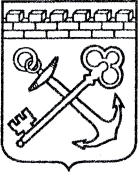 АДМИНИСТРАЦИЯ ЛЕНИНГРАДСКОЙ ОБЛАСТИКОМИТЕТ ПО СОХРАНЕНИЮ КУЛЬТУРНОГО НАСЛЕДИЯ ЛЕНИНГРАДСКОЙ ОБЛАСТИПРИКАЗ«___»____________2021 г.                                                        №_______________ Санкт-ПетербургО включении в Перечень выявленных объектов культурного наследия, расположенных на территории Ленинградской области, объекта, обладающего признаками объекта культурного наследия,                             «Жилой дом», 1902 год,                                                                     местонахождение объекта: Ленинградская область, Гатчинский муниципальный район, Гатчинское городское поселение, г. Гатчина,                    ул. Карла Маркса, д. 9А В соответствии со ст. ст. 9.2, 16.1, пп. 1 п. 2 ст. 33  Федерального закона        от 25 июня 2002 года № 73-ФЗ «Об объектах культурного наследия (памятниках истории и культуры) народов Российской Федерации», ч. 2 ст. 7 Областного закона от 25 декабря 2015 года № 140-оз «О государственной охране, сохранении, использовании и популяризации объектов культурного наследия (памятников истории и культуры) народов Российской Федерации, расположенных на территории Ленинградской области», в связи                          с поступлением в комитет по культуре Ленинградской области  заявления                    о включении объекта, обладающего признаками объекта культурного наследия, в Единый государственный реестр объектов культурного наследия (памятников истории и культуры) народов Российской Федерации, заключения комиссии                              по установлению историко-культурной ценности объектов, обладающих признаками объекта культурного наследия, от 30 декабря 2020 года, п р и к а з ы в а ю:Включить в Перечень выявленных объектов культурного наследия, расположенных на территории Ленинградской области, объект, обладающий признаками объекта культурного наследия, «Жилой дом», 1902 год, местонахождение объекта: Ленинградская область, Гатчинский муниципальный район, Гатчинское городское поселение, г. Гатчина, ул. Карла Маркса, д. 9А.Исключить объект, указанный в пункте 1 настоящего приказа, из списка объектов, обладающих признаками объектов культурного наследия.Осуществить меры по включению выявленного объекта культурного наследия в единый государственный реестр объектов культурного наследия (памятников истории и культуры) народов Российской Федерации согласно требованиям Федерального закона от 25 июня 2002 года № 73-ФЗ «Об объектах культурного наследия (памятниках истории и культуры) народов Российской Федерации» в срок не более одного года со дня принятия решения о включении объекта в перечень выявленных объектов культурного наследия.Принять меры по государственной охране выявленного объекта культурного наследия до принятия решения о включении его в единый государственный реестр объектов культурного наследия (памятников истории  и культуры) народов Российской Федерации.Информировать заявителя в порядке и сроки, установленные действующим законодательством, о включении объекта, указанного в пункте 1 настоящего приказа, в Перечень выявленных объектов культурного наследия, расположенных на территории Ленинградской области.Направить собственнику и (или) иному законному владельцу объекта, обладающего признаками объекта культурного наследия, уведомление                           о включении указанного в пункте 1 настоящего приказа объекта в Перечень выявленных объектов культурного наследия, расположенных на территории Ленинградской области, и о необходимости выполнения требований                        к содержанию и использованию выявленного объекта культурного наследия, определенных пунктами 1-3 статьи 47.3 Федерального закона от 25 июня 2002 года № 73-ФЗ «Об объектах культурного наследия (памятниках истории                 и культуры) народов Российской Федерации», с приложением копии настоящего приказа, в сроки, установленные действующим законодательством. Копию настоящего приказа направить в сроки, установленные действующим законодательством, в федеральный орган исполнительной власти, уполномоченный Правительством Российской Федерации                               на осуществление государственного кадастрового учета, государственной регистрации прав, ведение Единого государственного реестра недвижимости               и предоставление сведений, содержащихся в Едином государственном реестре недвижимости, его территориальные органы. Контроль за исполнением настоящего приказа оставляю за собой.Настоящий приказ вступает в силу со дня его официального опубликования.Заместитель Председателя Правительства Ленинградской области – председатель комитета по сохранению культурного наследия                                                                                    В.О. ЦойПодготовлено:Главный специалист отдела по осуществлению полномочий Ленинградской области в сфере объектов культурного наследия департамента государственной охраны, сохранения и использования  объектов культурного наследия комитета по культуре Ленинградской области   ________________А.Е. СмирновойСогласовано:Заместитель председателя комитета – начальник департамента государственной охраны, сохранения и использования  объектов культурного наследия  _________________Г.Е. ЛазареваНачальник отдела по осуществлению полномочий Ленинградской области в сфере объектов культурного наследия департамента государственной охраны, сохранения и использования  объектов культурного наследия комитета по культуре Ленинградской области   _________________С.А. ВолковаНачальник сектора судебного и административного производства департамента государственной охраны, сохранения и использования объектов культурного наследия комитета по культуре Ленинградской области__________________Ю.И. Юруть